KENAI’S POOL SCHEDULEJanuary 30 – March 9, 20186:30 – 7:30A.M. 		Lap Swim				Mon.-Fri.10:15-11:30A.M.	Lap Swim				Mon.-Thurs.3:00 – 5:00P.M.		P.P.S.T.				Mon.-Fri.5:30 - 6:30P.M.		Water Polo			Tuesday5:30 – 7:00P.M.  	Masters				Monday Lap swim cost: $5 per visit or $45 for a punch card with 10 punches.PRIVATE LESSONS: $20 ½ HOUR AND SEMI-PRIVATE $25 A ½ HOUR.283-7476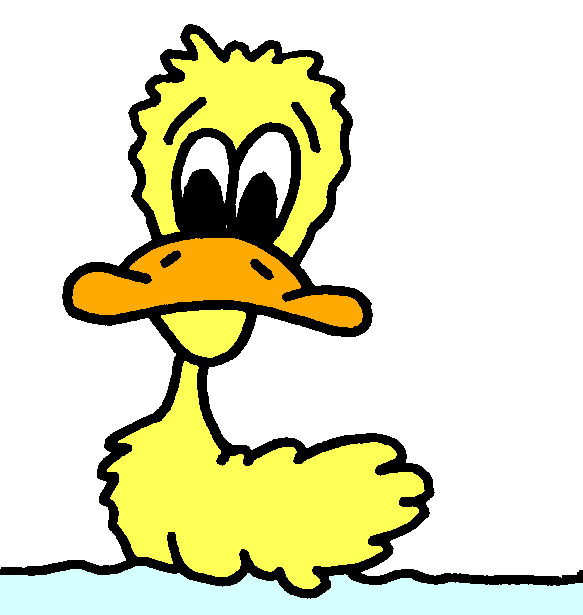 